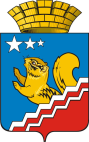 СВЕРДЛОВСКАЯ ОБЛАСТЬВОЛЧАНСКАЯ ГОРОДСКАЯ ДУМАШЕСТОЙ СОЗЫВСедьмое заседание (внеочередное)   РЕШЕНИЕ № 38г. Волчанск									             20.06.2022 г.Информация об итогах отопительного сезона 2021/2022 годов и подготовке жилищного фонда, объектов социальной сферы, коммунального комплекса Волчанского городского округа к осенне-зимнему периоду 2022/2023 годовВ соответствии с Федеральным законом от 06.10.2003 года № 131-ФЗ «Об общих принципах организации местного самоуправления в Российской Федерации», Уставом Волчанского городского округа,  ВОЛЧАНСКАЯ ГОРОДСКАЯ ДУМА РЕШИЛА:Информацию об итогах отопительного сезона 2021/2022 годов и подготовке жилищного фонда, объектов социальной сферы, коммунального комплекса Волчанского городского округа к осенне-зимнему периоду 2022/2023 годов  принять к сведению (прилагается).Глава Волчанского                                                         Председатель Волчанскойгородского округа                                                          городской Думы                        А.В.Вервейн                                                                       А.Ю.ПермяковПриложение к Решению Волчанской городской Думы от 20.06.2022 года №38Информация об итогах отопительного сезона 2021/2022 годов и подготовке жилищного фонда, объектов социальной сферы, коммунального комплекса Волчанского городского округа к осенне-зимнему периоду 2022/2023 годов  	Проведение подготовительных работ к отопительному сезону 
2021/2022 года осуществлялось в соответствии с планом мероприятий по подготовке жилищного фонда, объектов соцкультбыта, коммунального и энергетического комплексов Волчанского городского округа к работе в осенне-зимний период 2021/2022 года, утвержденным постановлением главы Волчанского городского округа от 18.05.2021 года № 195 «Об итогах отопительного сезона 2020/2021 года и подготовке жилищного фонда, объектов социальной сферы, коммунального и электроэнергетического комплексов Волчанского городского округа к работе в осенне-зимний период 2021/2022 года».Итоги выполнения постановления рассмотрены в сентябре 2021 года на оперативном совещании при главе Волчанского городского округа. Подготовка к отопительному сезону 2021/2022 года прошла организованно в соответствии с утвержденным планом мероприятий по подготовке жилищного фонда, объектов соцкультбыта, коммунального и энергетического комплекса Волчанского городского округа к работе в осенне-зимний период 2021-2022 годов.Отопительный период начался с 13.09.2021 года. В целом по Волчанскому городскому округу начало отопительного сезона 2021/2022 года проведено организованно, без серьезных аварийных ситуаций. Был создан необходимый запас топлива для муниципальных котельных, обеспечивающих теплоснабжение жилищного фонда и объектов социальной сферы. Сформированные нормативные запасы топлива и материально-      технических резервов для ликвидации аварийных ситуаций в сфере жилищно-коммунального хозяйства и энергетического комплекса позволили обеспечить надежное электро- и теплоснабжение потребителей Волчанского городского округа. Созданный запас материально-технических ресурсов позволял    оперативно устранять возможные технологические нарушения.В соответствии с приказом Министерства энергетики Российской Федерации от 12.03.2013 года №103 «Об утверждении Правил оценки готовности к отопительному периоду» муниципальному образованию Волчанский городской округ необходимо было получить паспорт готовности к эксплуатации в осенне-зимний период 2021/2022 года. Было подготовлено 17 паспортов готовности к отопительному периоду 2021/2022 года, в том числе 2-х организаций,  в ведении которых находятся котельные, обеспечиващие теплоснабжением город Волчанск и поселок Вьюжный (Волчанский механический завод – филиал общества с ограниченной ответственностью «Научно-производственная корпорация «Уралвагонзавод», муниципальное унитарное предприятие «Волчанский теплоэнергетический комплекс») и 15-ти предприятий и организаций – потребителей тепловой энергии (общество с ограниченной ответственностью «Коммунальщик», общество с ограниченной ответственностью «Коммунальщик 2», муниципальное унитарное предприятие «Волчанский автоэлектротранспорт», государственное бюджетное учреждение здравоохранения Свердловской области «Психиатрическая больница № 10», государственное бюджетное учреждение здравоохранения Свердловской области «Волчанская городская больница», муниципальное автономное общеобразовательное учреждение средняя общеобразовательная школа № 23, муниципальное автономное общеобразовательное учреждение средняя общеобразовательная школа № 26, муниципальное бюджетное дошкольное общеобразовательное учреждение детский сад общеразвивающего вида № 1, муниципальное бюджетное дошкольного общеобразовательное учреждение детский сад комбинированного вида № 4, муниципальное бюджетное образовательное учреждение дополнительного образования детей Волчанская детская музыкальная школа, муниципальное автономное учреждение культуры «Культурно-досуговый центр», муниципальное бюджетное образовательное учреждение дополнительного образования детско-юношеская спортивная школа, муниципальное автономное общеобразовательное учреждение дополнительного образования детей Дом детского творчества, государственное автономное учреждение социального обслуживания населения «Комплексный центр социального обслуживания населения города Волчанска, филиал государственного автономного профессионального образовательного учреждения Свердловской области «Карпинский машиностроительный техникум»).Готовность жилищно-коммунального хозяйства Волчанского городского округа к работе в зимних условиях 2021/2022 года по основным показателям составила: жилищный фонд – 100 процентов от общего задания на летнюю ремонтную компанию, 8 котельных – 100 процентов, тепловые сети (30,3 километров) – 100 процентов, водопроводные сети (80,5 километров) – 100 процентов, канализационные сети (50,3 километра) – 100 процентов. Паспорта готовности к эксплуатации в осенне-зимний период 2021/2022 года подготовлен в отношении 213 (100 процентов) жилых домов и 5 (100 процентов) котельных.В период подготовки к новому отопительному сезону в рамках подпрограммы 1 «Развитие и модернизация систем коммунальной инфраструктуры теплоснабжения, водоснабжения и водоотведения, а также объектов, используемых для утилизации, обезвреживания и захоронения твердых бытовых отходов Волчанского городского округа» муниципальной программы Волчанского городского округа «Развитие жилищно-коммунального хозяйства и повышение энергетической эффективности в Волчанском городском округе до 2024 года» выполнена замена ветхих сетей водоснабжения 6,87 км, теплоснабжения 2,4 км, построено 2,1 км сетей горячего водоснабжения для обеспечения технической возможности по подключению жилых помещений многоквартирных домов к системе горячего водоснабжения. С 2021 года запущена в эксплуатацию новая станция биологической очистки хозяйственно-бытовых сточных вод в южной части города. В 2021 году разработана проектно-сметная документация по объекту «Реконструкция Северо-Волчанского водозаборного узла» с мероприятиями по водоподготовке, в целях обеспечения населения города Волчанска качественной питьевой водой. Приступить к реализации проекта планируется в 2022 году. В 2020 году выполнена реконструкция подводящего газопровода к поселку Вьюжный. Для возможности газификации поселка выполнен следующий проект по объекту «Газоснабжение жилых домов, муниципального оздоровительного загородного лагеря «Республика Грин» и газовой котельной, расположенных в поселке Вьюжный города Волчанска Свердловской области», строительство газораспределительных сетей будет выполнено в 2022 году. Также разработаны 2 проекта по строительству новых блочно-модульных котельных в северной части города и в поселке Вьюжный. Продолжаются строительно-монтажные работы по доведению газораспределительных сетей до жилых домов частного сектора в квартале, ограниченном улицами Островского – Кооперативная – Североуральская – Молодежная – Мичурина – Шевченко – Социалистическая – Труда – Вокзальная в городе Волчанске протяженностью порядка 6,5 км. В июле 2022 года начнется строительство газораспределительных сетей к жилым домам частного сектора в квартале улиц Парковая – Октябрьская – Восточная – Короленко – Советская – Рабочая – Стахановская – Амбулаторная – переулок Малый в городе Волчанске протяженностью 4 км. Кроме этого, с июля 2021 года организована работа с населением по возможности бесплатной догазификации частных домовладений, предполагающей строительство газораспределительной сети до границы земельного участка. Задолженность за тепло-энергоресурсы организаций, осуществляющих деятельность по оказанию жилищных и коммунальных услуг (муниципальное унитарное предприятие «Волчанский автоэлектротранспорт», общество с ограниченной ответственностью «Коммунальщик-2», общество с ограниченной ответственностью «Коммунальщик», муниципальное унитарное предприятие «Волчанский теплоэнергетический комплекс»): По состоянию на 01.09.2021 года кредиторская задолженность составляла 69624 тыс. руб. по отношению к прошлому году по состоянию на 01.09.2020 года (59239 тыс. руб) увеличилась на 10385 тыс. руб. Выполнялась претензионно-исковая работа управляющими компаниями, ресурсоснабжающей организацией. По должникам получено 523 исполнительных листа  на сумму 15128 тыс. руб., взыскано 5163 тыс. руб. По итогам проверки 12 ноября Уральским управлением Федеральной службы по экологическому, технологическому и атомному надзору (далее - Уральское управление Ростехнадзора) проведена проверка готовности Волчанского городского округа к отопительному периоду 2021/2022 года. В результате получен акт проверки готовности муниципального образования к отопительному периоду 2021/2022 гг. и паспорт готовности Волчанского городского округа к прохождению отопительного периода.